Meeting Opened: By President, Harbord Bowling club, 7.30pmWelcome: By President to Committee Attendance: Steve Gravemade, Janelle Garland. Ash Mathison (until 8.10pm), Dan Evans, Sam Koster, Jason Koster, Sam Falconer, Sigrid Mulherin, Matt Herrman, Vince Vescio, John Koster, Dan O’BrienApologies: Danny Holder, Marianne Hardy, Beth Sweeney, Debi MoffatPrevious Meeting Minutes: 18/11/19 Accepted: Sam Koster 2nded: Steve GravemadeBusiness Arising: Agenda: President asks if all have read AgendaAsh Mathieson - discussion re development program. Company called 17 Sports. 2 days per week – Monday (mixed) and Friday (girls). Can use Freshwater in Terms 1 and 4, Beacon Hill fields in Terms 2 and 3. Open to all level abilities to improve skills. Club needs to provide this extra coaching in order to compete with the larger clubs. Possibly 50/50 cut between 17 Sports and BHFC. Coaches etc are welcome to attned as well. Age Groups: 6-8, 9-12, 13 and above.Even possibly a senior training session. Also possibility to do holiday camps. Ash – Coaching C License. No minimum numbers. Possibly 8 week for term 1. Discussion re contract with 17 Sports for BHFC Academy. VOTE: To contract 17 Sports to provide our ‘Academy’ training: All in favour. 8 weeks for Term 1 with free shirt.Correspondence: IN: Federal Grant Opportunity - for Inclusion in Sport, Sporting Grants in Warringah, MWFA Ltd AGM Minutes and documents for 2020, Sydney FC WWL FEMALE Participant Experiences Round 4 vs Melbourne City, Sunday 8th December at Cromer Park (4:00pm kick off). Winter Season 2020 - sportsground allocation applications now open – Requests sent. information regarding Water restrictions – re only MWFA Clubs V MWFA Clubs to be granted trial requests. 2020 CLUB Handbook-sent. November Council of Clubs meetings notes. PlayFootball Season Rollover/Migration. Premier League /Women’s Premier League and AL1 documents for 2020 season. MWFA Ltd Board Roles. Trials. MWFA Ltd Board minutes December 2019 Meeting. Review and reminder regarding Academies and extra training programs due 28/2/20. Keith Pester recognition. Preseason use of sports fields for winter season 2020 allocated sports. MWFA budget/ playing fees. Active Kids Providers Certificates of Currency. 2020 FNSW Insurance Information. Team Grading - Senior Women’s - iCompMan Set-Up. Preseason use of sports fields for winter season 2020 allocated sports. 2020 Registration Documents. Play Football 2020 Registration Promotion. February MWFA Club Forum - WPL and WAL1. Beacon Hill War Memorial Hall hire. Competition Dates. Transgender player registrations. February MWFA Club Forum Mon 10/2/20 - WPL and WAL1. FFA cup clash.2020 Defibrillator Gala day – 8 March. MWFRA offer to talk with clubs, MWFA Ltd AGM Minutes and documents for 2020, 2020 Men’s PL/AL and Referee forum Mon 2/3/20, Women’s and referee forum Thursday 12/3/20Out: 2019 Winter Lighting Invoice- Request Bev Job light fee reduced by 1/3- granted. Request of preseason use of sportsfields for winter season 2020 allocated sports. BHCC meeting room hire- 4th Monday of the month. Inquiry re transgender player.9)   Reports:         President - (Vince Vescio) – Happy New Year. Call from Richard re fridges, we now have them in change rooms at Allambie. Drink fridge from Tristram to be disposed of. WPL – first get together 21 Jan to determine approach for the season, a few players not returning. 	Vice President - (Dusan Mihajlovic) Secretary - (John Koster) Still working on team kits. Stocktake nearly completed. Treasurer - (Sigrid Mulherin) Report attached. VOTE: OPTION 2 for U6-U18 and Option 1 for ALs and above. Registration to be opened asap,Discussion re paying some committee members. How do we determine who gets paid. Ideas re bringing extra people to the committee, linesman should be included in payments. Option 1 – nothingOption 2 – as per notes plus Line MarkerOption 3 – reimbursement and registrations costs.To be voted on next meeting.	Registrar - (Sigrid Mulherin & various assistants)  . See attached reportJunior Co-ordinator - (Marianne Hardy / Debi Moffat)  - absent	Youth Co-ordinator -  (Marianne Hardy)  - absent	Women’s Co-ordinator - Various Assistants 
		Janelle and Sam – possible gala days at Freshwater Oval, preseason.Men's O35/45 Co-ordinator - (Danny Holder)  - absentSenior Co-ordinator - (Jason Koster) – starting to make contact to detemine who is coming back.MWFA Delegate - (Matt Herrmann)  - 10th Feb - discussion re WPL/WAL1 at MWFA Forum. 	Groundsman - (Gavin Nagle) – made contact with Dave Dyer re Bush Fire Fundraising but has now been cancelled. Cage available at Beverley Job to store line marking machine. Would need new line marking machine.Coaching director - (Dusan Mihajlovic) – absentCC Co-ordinator - (Dan Evans) – meetings with CCC in late 2019. MWFA being proactive. Planning for 2020 underway. Eugene from MWFA Monday 16th March (Scout Hall) – coaches night. 18th April – coach the coaches clinic at BH. Marianne has provided list of junior/youth coaches from 2019. Set-up grading for 2020, using 2019 format. Couple of session for coaches during the season. Half-time mini games at AL1 games, AL1 players helping junior training, junior teams guard of honor for AL1. Goal to have 2 more coaching coordinators by the end of season. Post season thank you night for coaches. Discussion re junior/youth grading for 2020. Sponsorship - (Matt Herrmann) – grants – increasing women’s number in clubs. Arrange workshop to formalise our sponsorship packages.
Sam Falconoer – helping Matt re sponsorship packagesGeneral Business: WPL Sponsorship – discussion with Credo Dee Why (previously Aubigine) 3 year deal with BH WPL. They want to be sole sponsor at $6,600.00 – kit out WPL/WAL1 and have fundraising night at the venue (Any profit from the night would come back to the club), every fortnight 10-12 players after game. Paladin are offering to do shirts so they the sponsors are sublmated into the jersey rather than the iron on. Same colour/design but different fabric. $45 per shirt – elastiable, breathable,etc, 3 different fabrics in 1 shirt  . . . .$26.00 only 1 fabric. 6 weeks turn around. Paladin offered to order for next season and they will keep on site so we don’t have to store them. Paladin has specific women’s cut. No set up costs. They are currently making 3 jerseys in 3 differenet sizes based on our current jersey. Upcoming dates to remember:       P/League rnd1 & Wom challenge cup Sun 15th March      Main comp starts Fri 3/4/20	Next Meetings:      Football MGM 		- Monday, 24th February – Harbord Bowling Club 7:30pm      MWFA CoC			- Monday, 10th February – Cromer Park 7:30pm      Meeting Closed:  Proposed for 9.30 pmBeacon Hill Football ClubFinancial Report20 January 2020Bank Account	$36,350.98Investment Account	$201,331.78Petty Cash	$1,104.30TOTAL	$238,787.06We have received our GST refund from the Youth Club for the April-June BAS. However the Youth Club accountant has made an error and only refunded us $14 for the July-Sept BAS instead of $8,674. I have contacted them for an explanation but have not received a reply.I have not forwarded the Youth Club the Youth Club Levy for 2019 – $7,324.00I was asked by the accountant when we would be moving to Xero (their financial package). I told them that the Football Club was never consulted when they moved from MYOB to Xero and that I have no experience or expertise in Xero and therefore would be reluctant to have to spend further time learning a new financial package. I suggest again that we move to being a branch entity for GST so that the Youth Club accountant does not have to deal with two separate systems. Having said that our MYOB package is more than 5 years old and it is possibly time to upgrade.The hire of the Scout Hall storage rooms has now been paid for 2019.Refunds to AL1 team  - spoke with Morris but nothing has been finalised. He is suggesting we refund those that are not returning in 2020 but only one person to my knowledge has been told they will not be including in the 2020 team. Bendigo Bank has not responded to my emails regarding moving our accounts.Attached – 2019 Budget v Actuals for 1 Jan to 31 Dec 2019. This year we  currently have a profit of $21,000 however the AL1  players from 2019 has not been refunded (approx. $8,000)Attached – on the second sheet there is a 2019 Actual v 2020 Budget. I have not included any team sponsorship in this budget as this is different each year. Most team sponsorship money is spent on the team with only a small amount being retained by the club. I have included the committee payments (see discussion below) still leaving us with a small profit for 2020. OTHER DISCUSSIONSRegistration is ready to be opened (most other clubs have already opened) once the fees are finalised. Please see below the fees using Option 1 and Option 3 from the previous 2020 Registration Scenario spreadsheetAll registrations should be paid on-line. Only in extreme circumstances can payment be taken off-line. There are forms on our website for: Family Discount, Deregistration, Progressive Payments and Active Kid Voucher Refund. Please try to ensure that all junior/youth players do not register until they have their Active Kids Voucher (you cannot add an ActiveKids Voucher later).Please try to get all players to register asap to avoid not being eligible for the first roundFROM LAST MEETING THAT WASN’T DISCUSSEDFor new members of the committeeAll active committee members are entitled to a discount on their and their family members (living at the same address) registrations of the Beacon Hill portion of registration fees in 2020. You will need to pay the full amount on-line initially in 2020 and then complete the committee discount form. Only active members of the committee will be provided with the discount, this includes attendance at committee meetings.Any expenditure must first be cleared with the treasurer before purchase. Anything over $300 will have to be cleared by the executive committee and anything over $1000 must be voted on by the entire committee.Payment of some committee positions – there has been many discussions in the past on the possibility of paying for a registrar as this is a very important role and we seem to have difficulty filling it due to the enormous amount of time this role takes. In 2019 the role was undertaken with Helen Chambers as head registrar, Sigrid Mulherin, Marianne Hardy, Maria Pollard and Debi Moffat as assistant registrars. Due to family circumstances Helen was unable to undertake many of the duties prior to the season and Sigrid Mulherin acted on her behalf. All were responsible for approving players, coaches and managers in PlayFootball and Helen, Sigrid and Marianne were responsible for placing players in teams in icompman. Helen and Sigrid continued to oversee the registrations once the season had commenced.  Helen Chambers has indicated that she is unable to continue in this role and Sigrid has temporarily stepped into this position with the hope that a new committee member can be trained for 2021. (Sigrid’s work with the MWFRA allows her the time in Feb/March to focus on registrations for the club).Whilst the role of registrar is extremely important it is a role that primarily takes up 2 months of the year (February/March) with some continuation for April and May. All registrations must be finalised by 30th June and generally in May and June there are only a handful of new registrations, if any. For this reason I have always been against payment for only this role only as there are other committee positions whose tasks are all year round, that require specialised knowledge or that require they are available to the MWFA and members 24/7 during the season. For these reasons my proposal is as follows:Registrar - $2,000.00 per annumTreasurer - $2,000.00 per annumClub Secretary/Comp Secretary - $2,000.00 (if these roles are split then $1,000 each)Gear Steward - $1,000.00TOTAL: $7,000.00 These are the roles that I see as requiring specialised knowledge, enormous amounts of time or availability during the season.Difficult to split the registrar payment if it is being handled by multiple people.Difficult to include the treasurer’s position when I am treasurer but this was noted to me by another committee member as a position that required specialised knowledge and is an all year round task.Gear Steward – to cover the fact that they generally open the club house every Friday night and whilst they may have other helpers are primarily responsible for opening and for the maintenance of team kit and merchandise.In the past the club secretary and competition secretary have been the same person and generally need to be available to the MWFA and all our members at all times.PLEASE DISCUSS THIS PROPOSAL AND TAKE A VOTE - If the proposal is to be amended voting should be held off until the next meeting. Would like to set up a meeting with the Youth Club Committee to discuss the Football Club becoming a separate branch for GST purposes. Could someone please make a date for this.Awards – notes presented at last meeting. Is there anyone who would like to meet so that these can be discussed for next year rather than trying to do it at a committee meeting.The NSW Sport Club Constitution of November 2018 was prepared by the NSW Office of Sport as guide for sport clubs to update their existing constitutions. The template is specifically designed for sport and includes issues that are relevant to sporting organisations that other community organisations may not need to include. There are many aspects of this constitution that the Football Club and by extension the Youth Club should consider but it is a large document that probably should not be tackled all at once. It is however a task I think that a sub-committee of the Football Club (with input from the Youth Club) should undertake for 2020. Part of this template addresses the naming of the committee positions. Currently we are called a committee with various members voted into positions, president, vice president etc. The NSW Sport Club Constitution of November 2018 recommends that the ‘committee’ be referred to as the Board and that it consists of Directors. A Director is any member of the board. I have noted that quite a few other clubs in the MWFA have now moved to this model and I propose we do the same. The current titles of committee members can still be included eg Director – President, Director – Registrar. If anyone is interested in updating our Constitution over 2020 please let me know. We do need to involve the Youth Club as they are the legal entity. Could we please take a vote on changing the name of the committee to a Board and the committee members to Directors.‘Committee’ Position/Director Job Descriptions – these were distributed at the last meeting and should be discussed so that they can be placed on our website.Committee member Profiles – I would like to add Committee member/Directors Profiles to our website and post them periodically on our facebook page so the members start to get to know us. If everyone agrees I will distribute a short questionnaire to get this underway.Team Merch Sportswear Pty Ltd  - received a random email from this company, based in Queensland. I emailed them via their website and they called me within a couple of hours. They have a 4 week turn around with sublimated jerseys at $24.00 plus GST. They also do a jersey/shorts/socks deal for $50.00 for 201-500 order or $45 for 501-1000. They also do all other merchandise – hoodies, jackets, beanies, stubbie holders, bags, balls and gazebos. Numbers, names and sponsors on jerseys are at no additional cost and there are no set-up/design charges. They asked for a sample of our shorts (because of the piping) which I will send to them with a jersey and socks and they will be sending us samples of some of their merchandise. Obviously we have already placed next years order with YSA but helpful to know there are companies in Australia that can do this for a similar price with a much quicker turn-around.Beacon Hill Academy 2020 – we need to start advertising for this now (possibly offering the Academy T-Shirt, which we already have, free for early-bird registrations). Can Dusan guarantee coaches for Monday afternoon’s in Term 1? Do we want to do a January 3 day soccer camp? Or because of water restrictions is it possible that we won’t get field allocation?UPDATE – have spoken with Ash as he will be providing the coaches and organising the Academy as per last meeting. However nothing has been finalised and with only 2 weeks until school returns I am concerned that we will have insufficient interest to make this viable. We are currently losing players as we don’t provide any additional training for our junior/youth playersREGISTRARS REPORTAge coordinators and assistant registrars met on Monday 13th to discuss the 2020 season and to bring the new age coordinators up to speed on various aspects of registration. Thank you to those that attended. Hopefully we can all work together to provide a professional and seamless registration process for our players.WEBSITEIs being updated regularly. All new forms and anything received from the MWFA is being uploaded.FACEBOOKRegular facebook posts regarding registration etc are being posted.(Football Section of Beacon Hill Youth Club Inc – over 50 yrs strong)………………………………………………………………………………………………Monthly General MeetingMonday, 20th January 2020                                 Agenda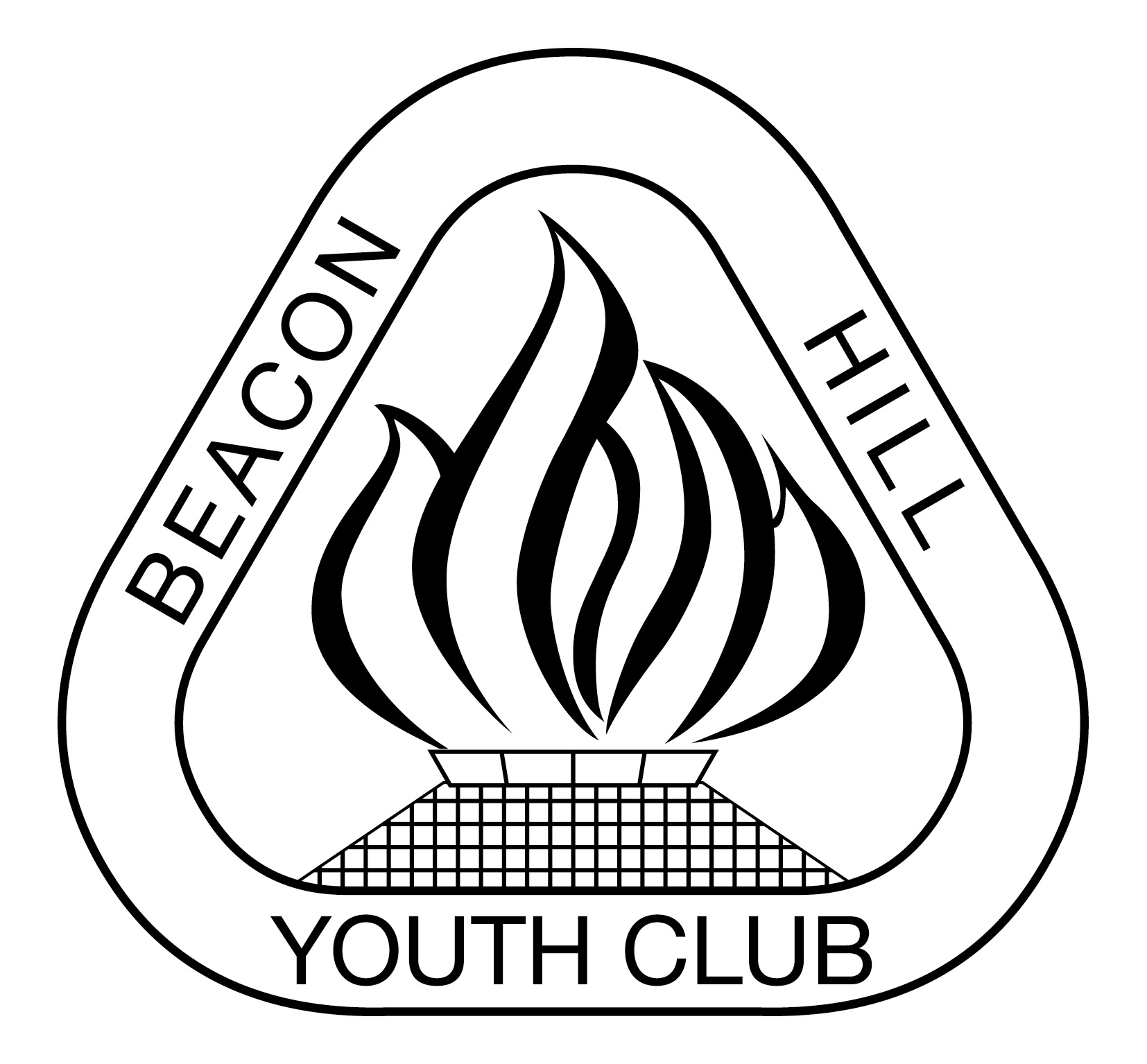 Age Group2019Option 1Option 2 (rounded up)U6$195.00$197.50$200.00U7$195.00$197.50$200.00U8$195.00$197.50$200.00U9$195.00$197.50$200.00U10$200.00$202.50$205.00U11$200.00$202.50$205.00U12$240.00$244.50$247.00U13 & W13$247.00$252.50$255.00U14 & W14$247.00$252.50$255.00U15 & W15$247.00$252.50$255.00U16 & W16$255.00$258.50$261.00U18 & W18$315.00$317.00$320.00AL1 $446.00$460.00$463.00AL2+ and WAL2+$388.00$399.00$402.00O35/O45/WO30/WO40$388.00$399.00$402.00WPL$424.00$435.00$438.00